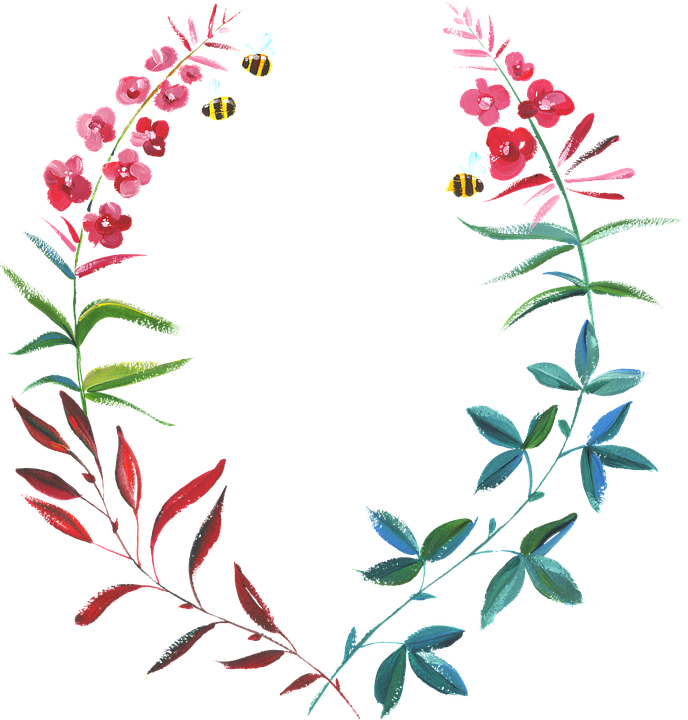                               佐賀的超級阿嬤讀後心得 楊麗君                    昭廣從廣島到佐賀鄉下的阿嬤家，迎接他的是一                間破舊的茅草屋，以及生活艱苦的超級阿嬤。                    雖然日子天天過得捉襟見肘，但阿嬤總有神奇的                生活絕招，那就是家裡專屬的超級市場，每天都可以                在溪邊撿到好吃的蔬菜與水果，阿嬤家裡隨時都洋溢                著笑聲與溫暖。                    看完佐賀的超級阿嬤後，我體會到自己在半城市                裡生活很幸福，那些在沒落農村裡的孩子沒錢上學，                需要打零工貼補家用，在在顯示農村生活的貧困與不易。                    我們這些孩子卻身在福中不知福，慾望的追求總是                無窮無盡，那些小孩子祇圖上學就已經很滿足了，懂得                惜福。                    我們都能吃飽穿暖，而那些貧困的孩子冬天                沒棉襖穿、夏天沒空調吹、雨天沒雨傘遮，比一比                就知道我們有多麼幸福啊，所以我們要勤勞一點兒，                不能總想著不勞而獲喲！